The Raleigh protector 100 shackle lock comes complete with a carrying bracket and handy flexible cable. Made from 12mm hardened steel with a double locking mechanism for maximum security, the cylinder is both pick and drill resistant. Fantastic pull resistance, 115mm x 229mmThe Raleigh protector 200 shackle lock comes complete with a carrying bracket and handy flexible cable. Made from 12mm hardened steel with a double locking mechanism for maximum security, the cylinder is both pick and drill resistant. Fantastic pull resistance, 115mm x 292mmMagnum 3101 ulockLk3000 U-Lock Massive Hardened Ultra Steel Shackle Provides Maximum Cut Resistance.Double Bolt Locking Mechanism Deliver Up To 10 Tons Pull Strength.All Tube Multi-Position Quick Release Mounting Bracket.5 KeysPitbull 800214mm massive ultra hardened steel shackle provides maximum cut resistance Unique OnGuard cylinder offers optimum resistance against physical attack and picking Reinforced sleeve over crossbar and cylinder for additional security Triple layer steel crossbar Quattro bolt locking mechanism with dual lockdown protection pins the steel shackle at both ends creating a double lock that can withstand up to 8 tons of pull force while the M-cylinder provides an added level of security and ease of use Rotating dust cover protects cylinder Protective vinyl coating on shackle Double rubber coating on crossbar Anti-theft protection plan 14mm U-Lock 4.5in. x 11.5in. 
Brand: ONGUARD14mm massive ultra hardened steel shackle provides maximum cut resistanceUnique OnGuard cylinder offers optimum resistance against physical attack and pickingReinforced sleeve over crossbar and cylinder for additional securityTriple layer steel crossbarRotating dust cover protects cylinderProtective vinyl coating on shackleDouble rubber coating on crossbarAnti-theft protection plan. . 14mm U-Lock 4.5in. x 11.5in.. .Squire Zenith CN 6/900 Chain - With LED Chain 900mm LongLED included6mm Square linked hardened steelChain lockPitbull 5002The On Guard PitBull U-Locks feature 8.4 Tons of pull strength plus higher quality lock cores.Keyed locks include five European-style keys, (1 lighted), all tube QR mounting bracketPitbull has 8.4 Tons pull strength plus higher quality lock coresUnique cylinder offers optimum resistance to picking and reinforced sleeve over crossbar for additional security13mm ultra-hardened steel shackle provides maximum cut resistance$2,251 anti-theft protection offerPitbull 8003Dimensions:4,53" x 9.06" / 115mm x 230mmSpecs:1. The Quattro Bolt Locking Mechanism Provides Unequaled Strength And Maximum Pull Resistance By Locking The Cross Bar To The Shackle On 4 Sides.2. The New User Friendly, Pick, Pull And Drill Resistant OnGuard Z-key Cylinder Featuring Bumpblok, Offers Optimum Deterrent Against Physical Attack.3. Includes 5 Laser Cut Keys (1 Micro-Light And 4 Extra Grip Keys) Micro-Light Key Projects A Bright White Beam.4. All Tube Quick Release Multi-Position Mountain Bracket.Additional Features:1. Massive 14mm (0.55") Ultra Hardened Steel Shackle Provides Maximum Cut Resistance.2. Double Rubber Coating On Crossbar.3. Ultra-Hardened Reinforced Crossbar.4. Anti-Rattle Bumpers.Magnum 3000 U-LockProduct Number: 5019-938 
Made in ChinaWeight: 2.16kgGive bike thieves some serious pause for thought with this big, tough lock. It’s Magnum’s highest rated U-lock, and boasts a hardened ultra-steel shackle.Shackle is 110 x 260mm and 16mm thick.Rotating dust cover keeps grit out of the mechanism.Pick and drill resistant lock mechanism.Five keys included.Rated 10/10 on Magnum’s security scale.Oxford hoop600mm x 12mm. Weight only 114g. Supplied with 2 keys^An easy to use, key operated hardened steel cable bike lock^sheethed in vinyl to prevent damage to bicycle paintwork3023,3024,3025				3017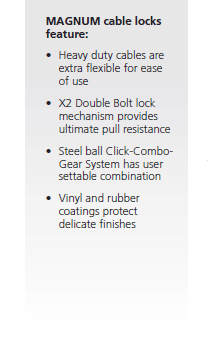 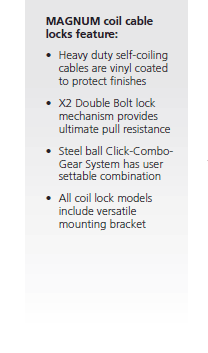 	3000,3101				Raleigh force 100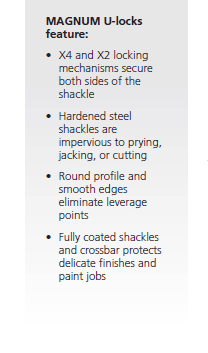 9.5mm hardened steel links provide maximum resistanceDouble fabric sleeve prevents scratching andeasy compact coilingHigh security cylinderDouble locking mechanismOxford HD Chain Lock Heavy Duty Chain and Padlock. Hardened 1.4m x 10mm square link chain. Tough double locking padlock with hardened steel shackle which doubles as a disc lock. Key dust cover OF157Oxford Chain Lock with SleeveChain Lock with Sleeve.Simple lock and chain to keep the bike thieves away. 36” long with a vinyl sleeve to protect paint work.Colour: BlackSize: 40mm x 900mmItem SpecificationsItem SpecificationsLock Size4.5" x 11.5"Bracket Incudedyes